Student handoutDoes the diagram fully represent the complexity of the system described by the speaker?  If not, add to the diagram.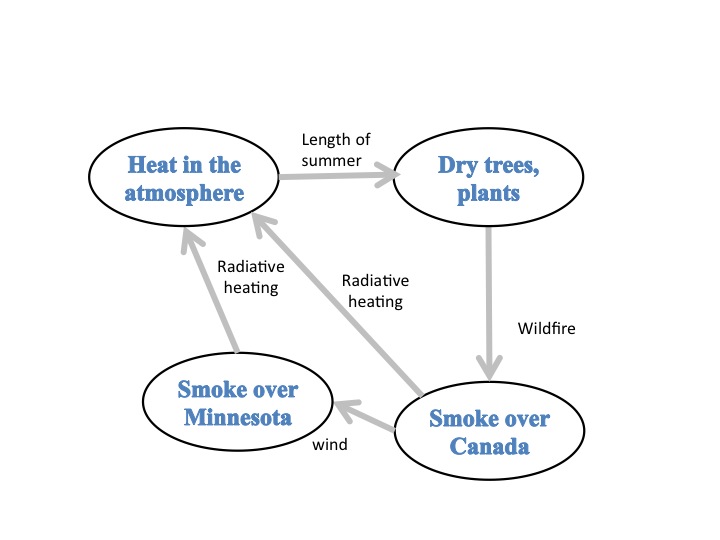 